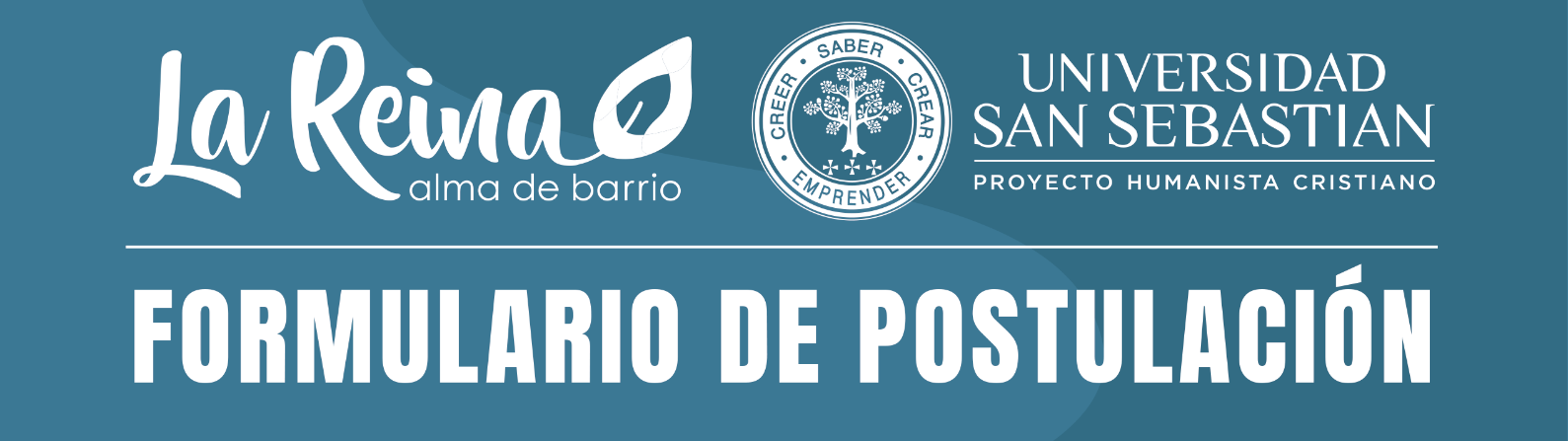 Nombre CompletoRUTFecha NacimientoDomicilioTeléfono (fijo y/o celular)Correo ElectrónicoEstablecimiento Educacional de egresoPromedio Notas Enseñanza MediaBeca a la que postula Pregrado TradicionalPostulación USS 1era opción